Full-course Open Educational Resource Options for District Adoption ConsiderationEnglish Language ArtsExcept where otherwise noted, this work is licensed under a Creative Commons Attribution License. Adapted by #GoOpen Strategic Action Group from work by Office of Superintendent of Public Instruction. All logos and trademarks are property of their respective owners.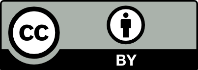 Grade BandDeveloperorg. or districtLicenseObtain Materialsfees involved for different delivery platformsEdReports Reviewif availableCommentsPK-12Various developers for EngageNYCC BY NC SAEngageNYUnboundEdSee individual developers belowDelivery options: PDF download Professional learning: EngageNY Professional Development LibraryK-12Match EducationCC BY NC SAMatch Fishtank English Language ArtsMatch Fishtank (2018)Delivery options: Online viewing, PDF download Professional learning: Match Fishtank Teacher ToolsK-3Core Knowledge Foundation for EngageNYCC BY NC SAEngageNYCore Knowledge Language Arts (CLKA)Core Knowledge Language Arts (2015)Delivery options: PDF download, print purchaseProfessional learning: CKLA Professional DevelopmentK-5EL EducationCC-BYEL EducationOpen Up ResourcesLearn ZillionEL Education K-5 Language Arts (2017)Delivery options: PDF download, print purchase, digital platforms Professional learning: EL Professional Development ServicesK-5Comprehensive Reading Solutions: BookwormsCC-BYOpen Up ResourcesBookworms (2018)Delivery options: Online viewing (in beta), PDF download, print purchase3-12ELA GuidebooksCC-BYLearnZillionsoon available again via LA DOE webELA Guidebooks (2018)Delivery options: online viewing, PDF download, digital platform, LMS integration, print purchase Professional learning: Learn Zillion Guidebooks Professional Development